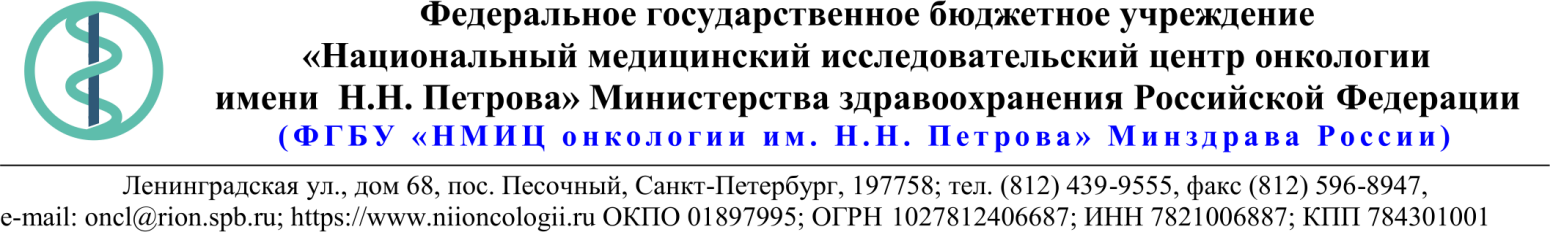 Описание объекта закупки * Дополнительные характеристики определены Заказчиком в соответствии с его потребностью в товаре, обладающем определенными качественными характеристиками, исходя из назначения товара и условий его использования.24.05.2021 № 21.1-03/507Ссылка на данный номер обязательна!Запрос о предоставлении ценовой информациидля нужд ФГБУ «НМИЦ онкологии им. Н.Н. Петрова» Минздрава РоссииСтруктура цены (расходы, включенные в цену товара/работы/услуги) должна включать в себя:1)	стоимость товара/работы/услуги; 2)	стоимость упаковки товара;3)	стоимость транспортировки товара от склада поставщика до склада покупателя, включающая в себя все сопутствующие расходы, а также погрузочно-разгрузочные работы;4)	расходы поставщика на уплату таможенных сборов, налоговых и иных обязательных платежей, обязанность по внесению которых установлена российским законодательством;5)  все иные прямые и косвенные накладные расходы поставщика/подрядчика/исполнителя, связанные с поставкой товара/выполнением работ/оказанием услуг и необходимые для надлежащего выполнения обязательств.Сведения о товаре/работе/услуге: содержатся в Приложении.Просим всех заинтересованных лиц представить свои коммерческие предложения (далее - КП) о цене поставки товара/выполнения работы/оказания услуги с использованием прилагаемой формы описания  товара/работы/услуги и направлять их в форме электронного документа, подписанного квалифицированной электронной цифровой подписью (электронная цифровая подпись должна быть открепленной, в формате “sig”) по следующему адресу: 4399541@niioncologii.ru.Информируем, что направленные предложения не будут рассматриваться в качестве заявки на участие в закупке и не дают в дальнейшем каких-либо преимуществ для лиц, подавших указанные предложения.Настоящий запрос не является извещением о проведении закупки, офертой или публичной офертой и не влечет возникновения каких-либо обязательств заказчика.Из ответа на запрос должны однозначно определяться цена единицы товара/работы/услуги и общая цена контракта на условиях, указанных в запросе, срок действия предлагаемой цены.КП оформляется на официальном бланке (при наличии), должно содержать реквизиты организации (официальное наименование, ИНН, КПП - обязательно), и должно содержать ссылку на дату и номер запроса о предоставлении ценовой информации. КП должно содержать актуальные на момент запроса цены товара (работ, услуг), технические характеристики и прочие данные, в том числе условия поставки и оплаты, полностью соответствующие указанным в запросе о предоставлении ценовой информации.В КП должно содержаться однозначное указание на то, что предлагаемые товары (работы, услуги) полностью и по всем запрошенным характеристиками соответствуют описанию объекта закупки, содержащемуся в запросе о предоставлении ценовой информации, выраженное одним из следующих способов: - указанием в КП соответствующего запросу описания товара (работы, услуги)- подтверждением в тексте КП намерения поставки товара (выполнения работы, услуги) на условиях, указанных в запросе, в случае заключения контракта.1.Наименование ЗаказчикаФГБУ "НМИЦ онкологии им. Н.Н. Петрова" Минздрава России2.Наименование объекта закупки"Поставка материалов для обеспечения доступности для МГН"3.Коды ОКПД2 / КТРУУказаны в пункте 184.Место исполнения обязательств (адрес поставки, оказания услуг, выполнения работ)197758, Россия, г. Санкт- Петербург, п. Песочный, ул. Ленинградская, дом 685.АвансированиеНе предусмотрено6.Срок окончания действия договора (контракта)30.09.20217.Установление сроков исполнения обязательств контрагентомУстановление сроков исполнения обязательств контрагентом7.1Срок начала исполнения обязательств контрагентом:С момента заключения контракта7.2Срок окончания исполнения обязательств контрагентом не позднееВ течение 10 (десяти) рабочих дней с момента заключения Контракта.7.3Периодичность выполнения работ, оказания услуг либо количество партий поставляемого товаров: (обязательства контрагента)Не предусмотрено8.ОплатаВ течение 30 (тридцати) календарных дней с момента подписания Покупателем универсального передаточного документа (УПД).9.Документы, которые должны быть представлены поставщиком (подрядчиком, исполнителем) вместе с товаром (результатом выполненной работы, оказанной услуги)Сертификаты соответствия (декларации соответствия) на поставляемую продукцию.10.Специальное право, которое должно быть у участника закупки и (или) поставщика (подрядчика, исполнителя) (наличие лицензии, членство в саморегулируемой организации и т.п.)Нет11.Дополнительные требования к участникам закупки (при наличии таких требований) и обоснование этих требованийНет12.Срок действия гарантии качества товара (работы, услуги) после приемки ЗаказчикомНе менее 12 (двенадцати) месяцев с момента приемки Товара.13.Размер обеспечения гарантийных обязательств (до 10% НМЦК)5%14.Предоставляемые участникам закупки преимущества в соответствии со статьями 28 и 29 Закона № 44-ФЗНет15.Запреты, ограничения допуска, условия допуска (преференции) иностранных товаровПриказ Минфина России от 04.06.2018 N 126н «Об условиях допуска товаров, происходящих из иностранного государства или группы иностранных государств, для целей осуществления закупок товаров для обеспечения государственных и муниципальных нужд».16.Страна происхождения (указывается участником в заявке, коммерческом предложении)Указывается участником закупки/контрагентом в пункте 1817.Количество и единица измерения объекта закупкиУказаны в пункте 18№ п/пНаименование товара Требования к качеству, техническим и функциональным характеристикам товараКол-воЕд. изм.ОКПД2/ КТРУСтрана происхожденияНДС%Цена за ед. с НДССуммаКлей полимерныйТип по количеству компонентов: ДвухкомпонентныйДополнительныен характеристики:*Клей поставляется в комплекте, состоящем из двух компонентов грунта и двух компонентов клея. Клей предназначен для прочной и долговечной фиксации полиуретановой тактильной плитки на асфальтовые, бетонные, полимерные покрытия. Клей поставляется совместно с 2х компонентным грунтом. Предварительное грунтование поверхности способствует увеличению адгезионных свойств как подстилающей поверхности, так и поверхности тактильной плитки. Фасовка  суммарная для всех компонентов. С целью обеспечения высоких эксплуатационных характеристик, отвержение клея должно происходить без усадки. При смешивании клей представляет собой однородную кремовую массу.  Клей состоит из 2х компонентов №1 и №2 каждый из которых обладает плотностью не ниже 1,55 и 1.1 г/ см.кв . При смешивании клея в пропорциях № 1  - 5 частей №2- часть жизнеспособность массы не менее 30 минут. Твердость по Шору А не более 96. Прочность клея при растяжении по ГОСТ 14236-81 не менее 10.0 Мпа.  Температура нанесения клея не менее 15 гр.С, а эксплуатации клеевого шва должна быть в диапазоне от -30 до + 70 гр.С. Клей не должен обладать резким запахом и содержать органические растворители.Комплектация  -  Клей – 2 компонента (А и В). , Грунт – 2 компонента (А и В)40,5кг20.52.10.190-00000014Клей полимерныйТип по количеству компонентов: Двухкомпонентный Дополнительные характеристики:* Клей представляет собой комплект, состоящий из 2х элементов (компонента А и компонента Б.) Компонент А наносится на край, компонент Б наносится пульвелизаторм сразу после компонента А. Клей предназначен для подклеивания: углов плитки; начала и конца шуцлиний, краев тактильных лент, индикаторов (конус) без ножки. Для подклеивания изделий на самоклеящейся основе клеевой набор может использоваться сразу. При монтаже изделий на клей марки клеевой набор можно применять только после полного высыхания клея.  Компонент А должен обладать особыми свойствами:  - быстрое достижение функциональной прочности при монтажных работах;  - хорошо распределяться по склеиваемым поверхностям; - жесткий клеевой шов; - короткое время застывания; - хорошая стойкость к ультрафиолету;- высокая холодостойкость и теплостойкость.
Компонент Б должен способствовать ускоренному отвердению компонента А. С целью обеспечения высоких эксплуатационных характеристик, склеивание должно происходить с максимальным зазором 0,1мм. Фиксацию длинных сторон необходимо выполнять отрезками с расстоянием не более 15мм. Для обеспечения удобства использования компонент А поставляется во флаконе с дозатором, а компонент Б во флаконе с распылителем.Основа: 2цианопроп-2-еноатВязкость: при +230 С, конусплита (3000 с1)   20мПас Плотность: согласно EN 542 при +200С   1,05 г/см3Время отвердения: при +200С, 50% отн.вл. Клей не должен обладать резким запахом и содержать органические растворители.0,4кг20.52.10.190-00000014Комплект для нанесения клеяКомплект для нанесения клея: зубчатый шпатель, шпательная лопатка, расшивка (2 шт.) Для укладки плитки на пол в зданиях и помещениях или на улице требуется зубчатый шпатель, поскольку он, в отличие от шпателя с прямой гранью, даёт возможность наносить клей ровным слоем. Кроме того, такой шпатель «выгоняет» из клеевой массы пузыри воздуха, которые могут снизить качество приклеивания плитки. Шпательная лопатка предназначена для нанесения клея на индикаторы для приклеивания конусов и полос. Расшивка — служит для обработки швов, с их помощью удаляют излишки клея. Удобная для работы пластмассовая рукоятка оснащена отверстием для подвешивания изделия после применения.2шт25.73.10.000Краска (эмаль) для дорожной разметкиЦвет разметочного материала для дорожной разметки: Желтый  Дополнительные характеристики:*Краска для дорожной разметки 10 кг, желтый предназначена для формирования разметки на дорожно-асфальтовом покрытии (краевые ступени лестничных маршей, пешеходные дорожки). Краска легко наносится кистью, валиком или машинным способом. После высыхания продукт образует однородный гладкий слой без морщин, оспин и посторонних включений. Состав обладает устойчивостью к истиранию и химическим реагентам. Вид тары – ведро.Моющаяся – нет.10кг20.30.22.110-00000001Плитка тактильнаяМатериал: Полиуретан Дополнительные характеристики:*Тактильная полиуретановая плитка изготовлена из высококачественного полиуретана, твёрдостью не более 85 ед по Шору по таблице А, материал является высокопрочным и не восприимчивым к перепадам температур, обладает относительными грязеотталкивающими свойствами, поэтому плитка отлично подходит для укладки как внутри, так и снаружи помещений. Тактильные рифы, выполненные в виде усечённых конусов, расположенных в линейном порядке, информируют человека с нарушениями зрения о преодолимом препятствии на пути следования (дверной проём, лестница).  Для обеспечения высоких эксплуатационных характеристик на истираемость окраска изделия должна быть выполнена в общей массе материала. Основа плитки (базовая пластина) в соответствии с ГОСТ имеет толщину не более 1 мм. Края базовой пластины (основания) имеют скошенный край. Углы базовой пластины (основания) имеют закругления с радиусом 2-3 мм. Для обеспечения высоких прочностных характеристик и продолжительного эксплуатационного периода тактильные рифы должны быть усилены рёбрами жёсткости, имеющими цельнолитую структуру с изделием, толщиной не менее 2 мм, обеспечивающими объём каждой ячейки не более 150 мл куб, в количестве не менее 4 шт на один конус. Не допускается применение плитки с полыми конусами, так как это значительно снизит прочностные характеристики изделия и увеличит расход клеевого вещества. Для равномерного распределения клеящего вещества и наиболее высокой адгезии изделия с подстилающей поверхностью, тыльная сторона тактильной плитки должна иметь сетчатую фактуру, с размером ячейки не более 5х5 мм.тактильная плитка имеет желтый цвет. Для обеспечения простоты монтажа и сохранения эстетичного вида размеры плитки должны соответствовать стандартным размерам большинства напольных керамограниных плит и быть не менее 290х290мм и не более 305х305 мм. В соответствии с ГОСТ Р 52875-2018 высота подъёма тактильного знака должна быть не более 4 мм, высота подосновы не более 1 мм, с целью обеспечения оптимального тактильного эффекта и беспрепятственного передвижения людей в инвалидных креслах. Тип индикатора – усечённые конусы диаметром не более 20 мм в основании, расположенные в линейном порядке. 170шт22.23.11.000-00000003Плитка тактильнаяМатериал: БетонДополнительные характеристики:*Тактильная плитка представляет собой изделие из высокопрочного бетона, основание которого усилено стальным каркасом и армировано фиброволокном, что обеспечивает высокую прочность, надёжность, устойчивость к погодным условиям, знаковым перепадам температур и продолжительный период эксплуатации изделия. Тактильные рифы, выполненные в виде усечённых конусов, расположенных в линейном порядке, информируют человека с нарушениями зрения о наличии преодолимого препятствия на пути следования (дверной проём, лестница и др.). Для обеспечения контраста с имеющейся поверхностью, а также для обеспечения оптимальных условий восприятия цвета слабовидящим человеком, тактильная плитка имеет желтый цвет поверхности (RAL 1012). Плитка монтируется на подготовленную подоснову при помощи цементно-песчаной смеси. Требования к материалам:
Для обеспечения продолжительных эксплуатационных свойств плитка должна быть изготовлена из высококачественного бетона маркой не ниже М600. С целью повышения прочности и ударостойкости плитка должна быть усилена каркасом из стали.
Для обеспечения стойкости к деформирующим нагрузкам и перепадам температур тактильный указатель должен быть армирован фиброволокном.
Цвет изделия RAL 1012.(желтый)
Требования к конструкции изделия:
Для обеспечения прочности напольного покрытия при монтаже основа плитки (базовая часть) должна иметь толщину не менее 50 мм.
Высота подъёма тактильного знака не более 5 мм.
Для обеспечения высоких эксплуатационных характеристик тактильный указатель должен быть усилен стальным каркасом с толщиной прутьев не менее 2 мм и размеров ячеек не менее чем 50х50. Требования к геометрическим размерам:
Для обеспечения простоты монтажа и сохранения эстетичного вида размеры плитки должны соответствовать стандартным размерам большинства тротуарных бетонных плит и быть не менее 490х490мм и не более 505х505 мм, высота подъёма тактильного знака не более не более 5мм, высота основы не более 50 мм. Тип индикатора – усечённые конусы диаметром не более 20 мм в основании, расположенные в линейном порядке.
Требования к информационному обеспечению незрячих групп населения:
С целью обеспечения безопасности слепых и слабовидящих людей во время передвижения на местности, тактильные рифы должны быть выполнены в виде усечённых конусов, расположенных в линейном порядке, обозначающих преодолимое препятствие на пути следования. Для обеспечения контраста с имеющимся уличным покрытием, а также для обеспечения оптимальных условий восприятия цвета слабовидящим человеком, тактильная плитка имеет желтый цвет (RAL 1012).114шт22.23.11.000-00000003Прижим для монтажа тактильной плитки 300 х 300 ммПрижим для монтажа тактильной плитки 300 х 300 мм. Прижим обеспечивает плотное прилегание и равномерное распределение клея по всей площади плитки. Прижим под тактильные рифы, выполненные в виде усечённых конусов, расположенных в линейном порядке, которые информируют человека с нарушениями зрения о преодолимом препятствии на пути следования (дверной проём, лестница).20шт25.73.10.000